              Blackbird Academy Trust              Job Description 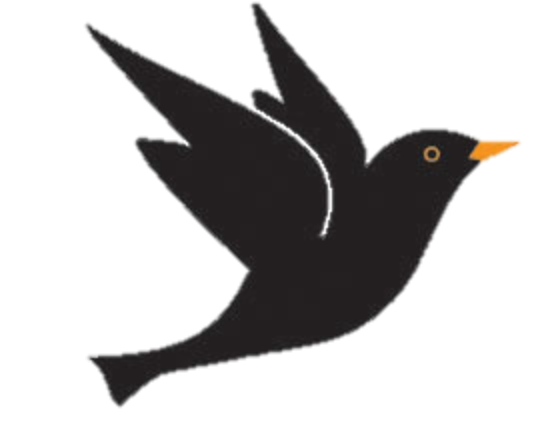               Blackbird Academy Trust              Job Description Job Title: Terms & Conditions: Pay Scale/ Grade: Post term: Hours:Early Years Support WorkerGreen BookGrade 8Permanent33.75 hours a week (Mon – Fri, 8.15am to 3.30pm)Responsible to: Line Managing:         Work Base:Head TeacherNAPegasus Primary SchoolSupport for PupilsTo foster children’s growth, self-esteem and independence.  To encourage children’s learning in both English and their home language.To be responsible, by agreement, for activities indoor and outdoor learning environments and to plan, prepare and display appropriate materials.  (This may include plants and animals).  To share responsibility for feeding children, changing their clothes and taking them to the toilet as necessary.  To work according to the School/Nursery and County Policies for Equality of Opportunity, promoting positive behaviour and attitudes generally, and particularly towards people in non-stereotypical gender roles, of other cultures and with disabilities.  To support children with special needs in mainstream classes as required. To assist in specified programs, e.g. exercises or using special equipment. To provide comfort for sick children and to administer First Aid as appropriate.  To contribute to the development of the physical development curriculum.  To include:  The dance curriculumPhysical activity outsideFine motor skillsParachute games (this may involve a commitment to attend meetings for no more than 1 hour per month). To be a key worker for the group of middle termers – to be no more than 10 per group.To observe and assess their learningTo complete short written contributions to the records of their progressTo welcome and settle the child at the beginning of sessions To be responsible for home school liaisonTo pass on knowledge and for concerns of that child to the teacherSupport for TeachersTo participate as a member of a team of adults working together to create an environment which promotes children’s development and learning.  To contribute to the planning and preparation of activities (This will mean a commitment to attend planning/staff meetings for no more than 3 hours per month.  To contribute to observations and records of children’s development.To foster effective links with parentsSupport for TeachersTo participate as a member of a team of adults working together to create an environment which promotes children’s development and learning.  To contribute to the planning and preparation of activities (This will mean a commitment to attend planning/staff meetings for no more than 3 hours per month.  To contribute to observations and records of children’s development.To foster effective links with parentsSupport for the SchoolTo share responsibility for the laundry and storage of spare clothes, towels, etc.  To administer medication when necessary, in accordance with School/Nursery and County policies.  To be aware of Child Protection policy and alert to signs that a child might be at risk.  To attend INSERVICE training as agreed with the Head Teacher.  To take responsibility for health and safety (including responsibility for inspecting and cleaning all equipment in the nursery) and First Aid in the Foundation Stage and in school where necessary.  Key Tasks – Health & SafetyCo-operate with health and safety requirements. Report all defects and hazards to the member of staff responsible for this in your school.Complete the action risk assessments for all potentially hazardous on/off site activities.Use, but not misuse things provided for your health, safety and welfare. Do not undertake unsafe acts. Inform employer of any “Near-Misses”.Be familiar with the emergency action plans for fire, first aid, bomb security and off site issues. Raise health and safety issues with pupils. Specifically for the year 2016-2017Key Tasks - OtherDemonstrate a deep commitment to safeguarding and promoting the welfare of children and follow all associated child protection and safeguarding policies of BAT Be aware of, and comply with, policies relating to Child Protection, Health & Safety, Equal Opportunities and Confidentiality as well as general staff procedures To contribute to the overall vision, ethos and work of the schools within BAT To be an excellent role model for staff and to observe all relevant policies and practice Maintain confidentially and professional conduct at all timesCarry out any other reasonable request of the Headteacher Demonstrate a commitment to professional development including active participation in the appraisal process and any relevant further training  Appreciate and support the role of other professionalsAnnual review of Job DescriptionAnnual review of Job DescriptionDate of reviewDate of reviewSigned:  Post holderSigned: Line manager DateDatePerson SpecificationEarly Years Support Worker Person SpecificationEarly Years Support Worker Person SpecificationEarly Years Support Worker Blackbird Academy Trust is committed to safeguarding the welfare of children and young people and expect all staff and volunteers to share this commitmentBlackbird Academy Trust is committed to safeguarding the welfare of children and young people and expect all staff and volunteers to share this commitmentBlackbird Academy Trust is committed to safeguarding the welfare of children and young people and expect all staff and volunteers to share this commitmentEssentialDesirableQualifications CriteriaNNEB, NVQ ECE Level 3 in childcare or equivalent A Levels or Early Years Specialist Qualifications.Further Education (Degree, Post Grad,…)ExperienceWorking with children in a supportive setting. Previous experience in an early years setting Knowledge Good spoken and written English Awareness of how children develop and learn from birth to 5 as well as the various factors that affect their learning.SkillsThe ability to communicate effectively with individuals and groups of children, teachers, parents and other members of staff. A sympathetic approach to parents and an understanding of the need for confidentiality. The ability to adapt to differing environments within the EYFS and to the needs of different children. The ability to accept guidance and direction from teachers. The ability to support and record children’s learning and development with confidence. Personal attributesThe ability to work as part of a team. The ability to accept guidance and direction from teachers. Awareness of the need to show respect and value pupils as individuals. The willingness to ‘go the extra mile’ OtherAn understanding of and commitment to inclusive education. 